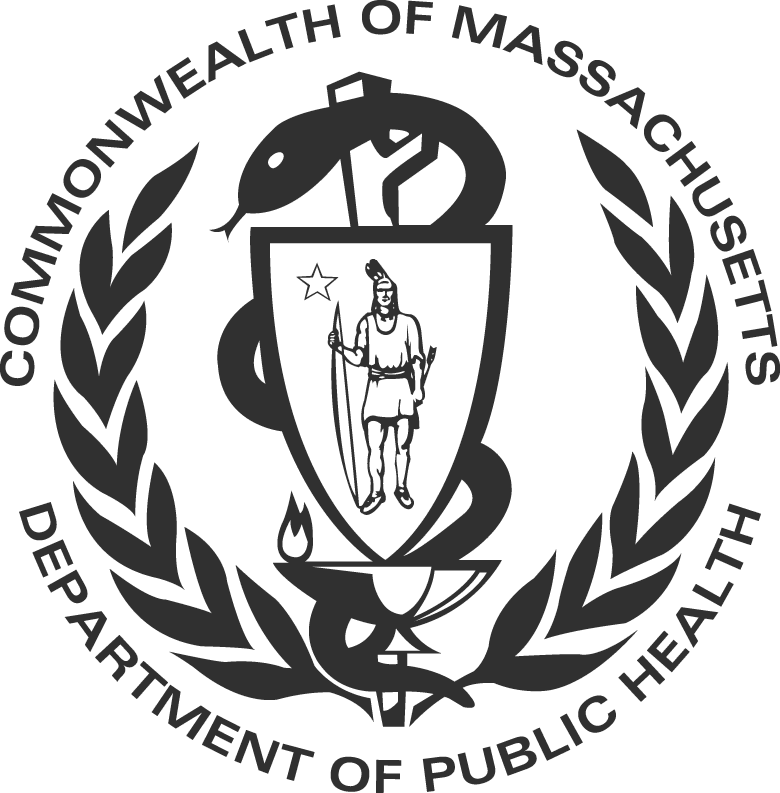 
MASSACHUSETTS DEPARTMENT OF PUBLIC HEALTHRADIATION CONTROL PROGRAMNOTICE TO EMPLOYEESSTANDARDS FOR PROTECTION AGAINST RADIATION;NOTICES, INSTRUCTIONS AND REPORTS TO WORKERS; INSPECTIONS

MASSACHUSETTS DEPARTMENT OF PUBLIC HEALTHRADIATION CONTROL PROGRAMNOTICE TO EMPLOYEESSTANDARDS FOR PROTECTION AGAINST RADIATION;NOTICES, INSTRUCTIONS AND REPORTS TO WORKERS; INSPECTIONS

MASSACHUSETTS DEPARTMENT OF PUBLIC HEALTHRADIATION CONTROL PROGRAMNOTICE TO EMPLOYEESSTANDARDS FOR PROTECTION AGAINST RADIATION;NOTICES, INSTRUCTIONS AND REPORTS TO WORKERS; INSPECTIONS
The Radiation Control Program (Agency) of Massachusetts Department of Public Health has adopted regulations in 105 CMR 120.200 which establish standards for your protection against radiation hazards. In 105 CMR 120.750, the Agency has also established certain provisions for the options of workers engaged in work under the Department license or registration.The Radiation Control Program (Agency) of Massachusetts Department of Public Health has adopted regulations in 105 CMR 120.200 which establish standards for your protection against radiation hazards. In 105 CMR 120.750, the Agency has also established certain provisions for the options of workers engaged in work under the Department license or registration.The Radiation Control Program (Agency) of Massachusetts Department of Public Health has adopted regulations in 105 CMR 120.200 which establish standards for your protection against radiation hazards. In 105 CMR 120.750, the Agency has also established certain provisions for the options of workers engaged in work under the Department license or registration.The Radiation Control Program (Agency) of Massachusetts Department of Public Health has adopted regulations in 105 CMR 120.200 which establish standards for your protection against radiation hazards. In 105 CMR 120.750, the Agency has also established certain provisions for the options of workers engaged in work under the Department license or registration.YOUR EMPLOYER'S RESPONSIBILITYYour employer is required to –Apply these regulations to work involving sources of radiation.Post or otherwise make available to you a copy of the Massachusetts Department of Public Health regulations for control of radiation, and the operating procedures which apply to work you are engaged in, and explain their provisions to you.Post Notice of Violation involving radiological working conditions, proposed imposition of civil penalties and orders.YOUR RESPONSIBILITY AS A WORKERYou should familiarize yourself with those provisions of the department regulations, and the operating procedures which apply to the work you are engaged in. You should observe their provisions for your own protection and protection of your co- workers.WHAT IS COVERED BY THESE REGULATIONSLimits on occupational exposure to radiation and radioactive material;measures to be taken after accidental exposure;personnel monitoring, surveys, and equipment;caution signs, labels, and safety interlock equipment;exposure records and reports;options for workers regarding Agency inspections; andrelated matters.YOUR EMPLOYER'S RESPONSIBILITYYour employer is required to –Apply these regulations to work involving sources of radiation.Post or otherwise make available to you a copy of the Massachusetts Department of Public Health regulations for control of radiation, and the operating procedures which apply to work you are engaged in, and explain their provisions to you.Post Notice of Violation involving radiological working conditions, proposed imposition of civil penalties and orders.YOUR RESPONSIBILITY AS A WORKERYou should familiarize yourself with those provisions of the department regulations, and the operating procedures which apply to the work you are engaged in. You should observe their provisions for your own protection and protection of your co- workers.WHAT IS COVERED BY THESE REGULATIONSLimits on occupational exposure to radiation and radioactive material;measures to be taken after accidental exposure;personnel monitoring, surveys, and equipment;caution signs, labels, and safety interlock equipment;exposure records and reports;options for workers regarding Agency inspections; andrelated matters.REPORTS ON YOUR RADIATION EXPOSURE HISTORYThe Department of Public Health regulations require that your employer give you a written report if you receive an exposure in excess of any applicable limit as set forth in the regulations or in the license. The basic limits for exposure to employees are set forth in 105 CMR 120.211 through 120.218 of the regulations. These sections specify limits on exposure to radiation and exposure to concentrations of radioactive material in air.If you work where personnel monitoring is required:your employer must advise you of your occupational radiation dose each year, andupon termination of employment, your employer must give you a written report of your dose if you request it.INSPECTIONSAll licensed or registered activities are subject to inspection by representatives of the Department of Public Health, Radiation Control Program. In addition, any worker or representative of workers who believes that there is a violation of the M.G.L.c.111, the regulations issued thereunder, or the terms of the employer's license or registration with regard to radiological working conditions in which the worker is engaged, may request an inspection by sending a notice of the alleged violation to the Department of Public Health, Radiation Control Program. The request must set forth the specific grounds for the notice, and must be signed by the worker as the representative of the workers. During inspections, Department inspectors may confer privately with workers, and any worker may bring to the attention of the inspectors any past or present condition which he believes contributed to or caused any violation as described above.INQUIRIESDirect all inquiries on the matters outlined herein to:Massachusetts Department of Public HealthRadiation Control ProgramSchrafft Center, Suite 1M2A529 Main StreetCharlestown, MA 02129Telephone: (617) 242-3035Fax: (617) 242-3457Emergency Phone: (617) 242-3453POSTING REQUIREMENTCopies of this notice must be posted in a sufficient number of places in every establishment where employees are employed in activities licensed or registered, pursuant to 105 CMR 120.750, by the Department of Public Health, Radiation Control Program, to permit employees working in or frequenting any portion of a restricted area to observe a copy on the way to or from their place of employment.